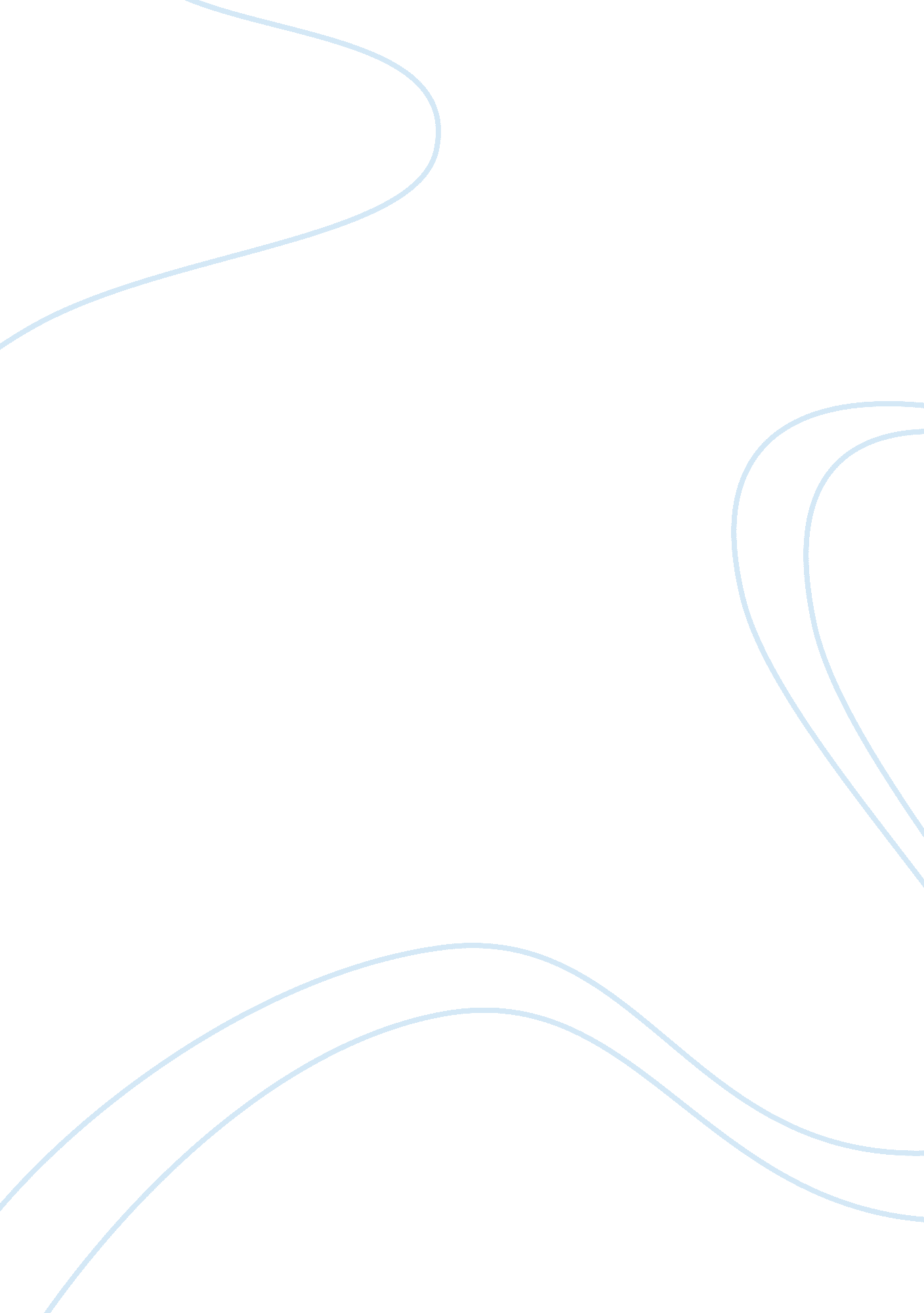 Free essay about apple's new organizational structure could help it move fasterBusiness, Company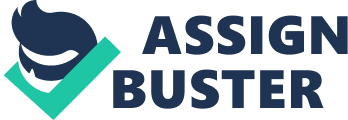 In the past, Apple Inc relied on Steve Jobs since everything revolved through him. In the absence of Steve, Apple can take on a more collaborative approach in the organizational structure. This will lead to the company making more deliberation, and this can lead to delays. This is because in the presence of Steve decisions were formulated quickly. Apple can apply any of the six elements in its organizational structure. The organizational structure can help to reinforce different operations in the company (McClure 7). Key organizational structure includes chain of command, formalization, and span of control, departmentalization, work specialization, centralization, and decentralization. Apple can apply work specialization by apportioning tasks to different people. This can lead to specialization when an employee concentrates on a line of activity and can translate to throughput in the organization. The management of Apple can apportion work in to small-standardized tasks, which are meant to aid in enhancing efficiency and specialization among the employees. The essence of work specialization is to divide a job into different steps where each step is taken care of by one employee (McClure 10). Once there is division of work through specialized, Apple can group jobs through departmentalization. 
The management in the organization can create different departments in the organization. This involves grouping specialist together to benefit from the efficiency. Apple can alternatively departmentalize using a product or a service in the organization. This allows increased accountability and high performance. Previously Apple had one line as a chain of command of authority concerning all the activities. Apple can have different managers depending on services of departments. This can facilitate coordination where every manager can have a degree of responsibility to meet responsibilities. Apple can institute a wide span of control to add more efficiency and cost reduction in the organization. Additionally a wide span of control can ensure the company benefits from the reduction in overhead, improved speed of decision-making and increased flexibility. The management of Apple can decentralize the organizational structure. This can empower different departments to make their own decisions to increase the number of products in the market. Works Cited 
McClure, Nikki. Apple. New York: Abrams Appleseed, 2012. Print. 